Español III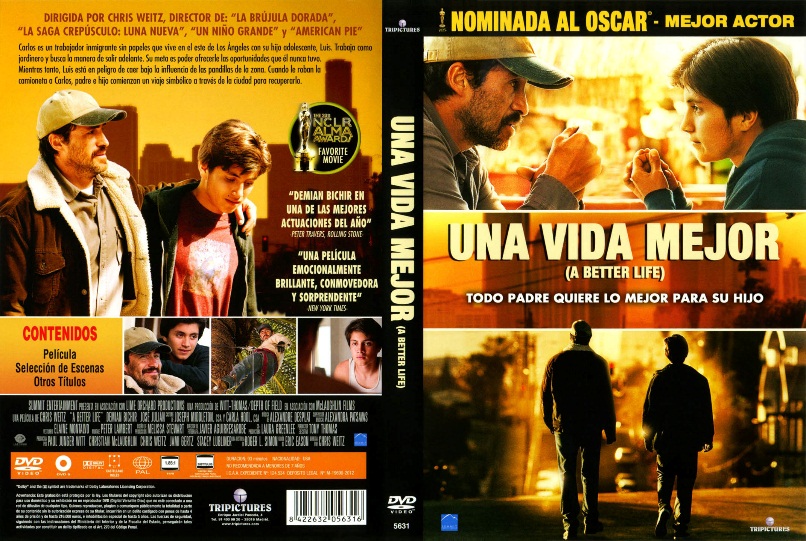 Metas y Objetivos - Learning Targets Tema: Capítulo 4: Entre tú y yoPregunta esencial: ¿Cómo se crea una buena relación?Objetivos y metas de comunicación Interpretación(What  I can read, listen and understand)1Puedo entender cuando la gente habla de sus relaciones, emociones, y problemas.I can understand when people talk about relationships, emotions, and problems.2 Puedo entender unas canciones sobre las relaciones. I can understand some songs about relationships.3Puedo entender los estados y los mensajes de las redes sociales.I can understand posts on social media.4Puedo identificar las características estereotípicas de las telenovelas hispanas.I can identify stereotypical characteristics of Hispanic “telenovelas.” Objetivos y metas de comunicaciónInterpersonales( What I can discuss with others)5 Puedo pedir y dar consejos sobre las relaciones personales.I can discuss what is going on in my relationships.6 Puedo hablar sobre las relaciones de otros.I can talk about other people’s relationships.7 Puedo quejarme con alguien sobre lo que pasa en mis relaciones.I can complain to someone about certain situations that happen in my relationships.8Puedo pedir perdón y explicar porque estoy equivocado.I can ask for forgiveness and explain why I am wrong. Objetivos y metas de comunicaciónPresentación(What I can present to others both orally and written)9Escribir: Puedo describir y contar la historia de una relación importante de mi vida.I can describe and tell the story of one of my important relationships.10Hablar: Puedo resumir una película, canción, o poema del mundo hispano y describir las relaciones en su historia.I can summarize a movie, song, or poem from the Hispanic world and describe the relationships in its story.Objetivos y metas gramaticales(What grammar skills I need to communicate)1Puedo conjugar y usar el subjuntivo para dar consejos y reaccionar a las situaciones de las relaciones.I can conjugate and use the subjunctive to give advice and react to relationship situations. 2Puedo distinguir entre los usos de por y para I can distinguish between the uses of por and para. 3Puedo usar los pronombres reflexivos (nos, os, se) para expresar acciones reciprócales.I can use plural reflexive pronouns to express what people do to or for one another.  